ŠАРАР                                                                                        ПОСТАНОВЛЕНИЕ08 ноябрь  2017 й                          № 268                      08 ноября 2017 г.Об утверждении Положения «Об организации и осуществлении первичного воинского учета граждан на территории сельского поселения Шаранский сельсовет муниципального района Шаранский район Республики Башкортостан и об утверждении должностной инструкции специалиста  ВУС»           В соответствии с Конституцией Российской Федерации, Федеральными  законами 1996 г № 61-ФЗ «Об обороне», 1997 года № 31 «О мобилизационной подготовке и мобилизации в Российской Федерации», 1998 г № 53-ФЗ « О воинской обязанности и военной службе», 2003 г № 131 –ФЗ «Об общих принципах организации местного самоуправления в Российской Федерации», Постановлением Правительства Российской Федерации от 27 ноября 2006 года № 719 « Об утверждении Положения о воинском учете, Устава сельского поселения Шаранский сельсовет муниципального района Шаранский район Республики Башкортостан, ПОСТАНОВЛЯЮ: 1. Утвердить Положение «Об организации и осуществлении первичного воинского учета на территории сельского поселения  Шаранский	  сельсовет муниципального района Шаранский район Республики Башкортостан (Приложение №1).2. Утвердить должностную инструкцию специалиста военно-учетного стола  (Приложение № 2).И.о.главы  сельского поселения                                               Г.Е.МухаметовПриложение 1 к Постановлению администрациисельского поселения Шаранский сельсоветмуниципального района Шаранский районРеспублики Башкортостанот 08 ноября 2017 г. № 268Положениеоб организации и осуществлении первичного воинского учета на территории поселения Шаранский сельсовет муниципального района Шаранский район Республики Башкортостан.Положение   разработано в  соответствии  с  Конституцией Российской Федерации, федеральными законами . № 61-ФЗ «Об обороне», 1997 г. № 31-ФЗ «О мобилизационной подготовке и мобилизации в Российской Федерации»,   . № 53-ФЗ «О воинской обязанности и  военной службе», постановлением Правительства Российской Федерации от 27 ноября . № 719 «Об утверждении Положения о воинском учете».ОБЩИЕ ПОЛОЖЕНИЯ1. Воинский учет предусматривается воинской обязанностью граждан и обеспечивается государственной системой регистрации  призывных и мобилизационных людских ресурсов, в рамках которой осуществляется комплекс мероприятий по сбору, обобщению и анализу сведений об их количественном составе и качественном состоянии (далее - система воинского учета).Организация воинского учета в органах государственной власти, органах исполнительной власти субъектов Российской Федерации, органах местного самоуправления поселений (городских округов) (далее- органы местного самоуправления) и организациях входит в содержание мобилизационной подготовки и мобилизации.2. Основной целью воинского учета является обеспечение полного и качественного укомплектования призывными людскими ресурсами   Вооруженных   Сил   Российской   Федерации,   других войск, воинских формирований и органов в мирное время, а так же обеспечение в периоды мобилизации, военного положения и в военное время:а) потребностей Вооруженных Сил Российской Федерации, других войск, воинских формирований, органов и специальных формирований в мобилизационных людских ресурсах путем за благовременной приписки (предназначения) граждан, пребывающих в запасе, в их состав;б) потребностей   органов   государственной   власти,   органов местного самоуправления и организаций в трудовых ресурсах путем закрепления (бронирования) за ними необходимого количества руководителей и специалистов из числа граждан, пребывающих в запасе, работающих в этих органах и организациях.3. Основными задачами воинского учета являются:а) обеспечение исполнения гражданами воинской обязанности, установленной законодательством Российской Федерации;б) документальное оформление сведений воинского учета о гражданах, состоящих на воинском учете;в) анализ количественного состава и качественного состояния призывных и мобилизационных людских ресурсов для их эффективного использования в интересах обеспечения обороны страны и безопасности государства;г) проведение плановой работы по подготовке необходимого количества военно-обученных граждан, пребывающих в запасе, для обеспечения мероприятий по переводу Вооруженных Сил Российской Федерации, других войск, воинских формирований и органов с мирного на военное время, в период мобилизации и поддержание их укомплектованности на требуемом уровне в военное время.Основным требованием, предъявляемым к системе воинского учета, является постоянное обеспечение полноты и достоверности данных, определяющих количественный состав и качественное состояние призывных и мобилизационных людских ресурсов.Функционирование системы воинского учета обеспечивается Министерством обороны Российской Федерации, Министерством внутренних дел Российской Федерации, Службой внешней разведки Российской Федерации, Федеральной службой безопасности Российской Федерации, органами исполнительной власти субъектов Российской Федерации, органами местного самоуправления и организациями.Должностные лица органов государственной власти, органов исполнительной власти субъектов Российской Федерации, органов местного самоуправления и организаций обеспечивают исполнение гражданами обязанностей в области воинского учета в соответствии с законодательством Российской Федерации.Воинский учет граждан осуществляется военными комиссариатами по месту их жительства, а граждан, прибывших на место пребывания на срок более трех месяцев,- по месту их пребывания.             8. В поселениях (городских округах), где нет военных комиссариатов, первичный воинский учет граждан по месту их жительства или месту пребывания (на срок более трех месяцев) осуществляется органами местного самоуправления в соответствии с законодательством Российской Федерации,  Положением о воинском учете и настоящими Методическими рекомендациями. За состояние первичного воинского учета отвечают руководители этих органов.9. Воинский учет граждан по месту их работы осуществляется организациями в соответствии с законодательством Российской федерации, Положением о воинском учете и Методическими рекомендациями по ведению воинского учета в организациях. Координация деятельности по осуществлению первичного воинского учета и контроль за осуществлением переданных полномочий осуществляется Генеральным штабом Вооруженных Сил Российской Федерации (Главным организационно-мобилизационным управлением). Порядок проведения органами военного управления Вооруженных Сил Российской Федерации и военными комиссариатами контроля за осуществлением органами местного самоуправления первичного воинского учета, показатели, по которым оценивается деятельность органов местного самоуправления по осуществлению первичного воинского учета. Воинскому учету в органах местного самоуправления подлежат:а)	граждане мужского пола в возрасте от 18 до 27 лет, обязанные состоять на воинском учете и не пребывающие в запасе (далее - призывники);б)	граждане, пребывающие в запасе (далее - военнообязанные):мужского пола, пребывающие в запасе;уволенные с военной службы с зачислением в запас Вооруженных Сил Российской Федерации;успешно завершившие обучение по программе подготовки офицеров запаса на военных кафедрах при государственных, муниципальных или имеющих государственную аккредитацию по соответствующим направлениям подготовки (специальностям) негосударственных образовательных учреждениях высшего профессионального образования и окончившие указанные образовательные учреждения;не прошедшие военную службу в связи с освобождением от призыва на военную службу;не прошедшие военную службу в связи с предоставлением отсрочек от призыва на военную службу или не призванные на военную службу по каким-либо другим причинам, по достижении ими возраста 27 лет;уволенные с военной службы без постановки на воинский учет и в последующем поставленные на воинский учет в военных комиссариатах;прошедшие альтернативную гражданскую службу;женского пола, имеющие военно-учетные специальности согласно приложению 2.13. Не подлежат воинскому учету в органах местного самоуправления граждане:а) освобожденные от исполнения воинской обязанности в соответствии с Федеральным законом «О воинской обязанности и военной службыб) проходящие военную службу или альтернативную гражданскую службу;в) отбывающие наказание в виде лишения свободы;г) женского пола, не имеющие военно-учетной специальности;д) постоянно проживающие за пределами Российской Федерации;е) имеющие воинские звания офицеров и пребывающие в запасе Службы внешней разведки Российской Федерации и Федеральной службы безопасности Российской Федерации.14. Воинский учет военнообязанных подразделяется на общий и специальный.На специальном воинском учете состоят военнообязанные, которые в установленном порядке бронируются за органами государственной власти, органами местного самоуправления или организациями на периоды мобилизации, военного положения и в военное время, а также проходящие службу в органах внутренних дел, Государственной противопожарной службе, учреждениях и органах уголовно-исполнительной системы, органах по контролю за оборотом наркотических средств и психотропных веществ на должностях рядового и начальствующего состава.Остальные военнообязанные состоят на общем воинском учете.II. ОСНОВНЫЕ ПОЛОЖЕНИЯ ПО ОСУЩЕСТВЛЕНИЮ ВОИНСКОГО УЧЕТА В ОРГАНАХ МЕСТНОГОСАМОУПРАВЛЕНИЯ20.Число работников, осуществляющих воинский учет в органах местного самоуправления, определяется с учетом следующих норм, установленных постановлением Правительства Российской Федерации от 27 ноября . № 719:а)	один работник, выполняющий обязанности по совместительству,-  при наличии на воинском учете менее 500 граждан;б)	один освобожденный работник - при наличии на воинском учете от 500 до 1000 граждан;в)	один освобожденный работник на каждую последующую 1000 граждан, состоящих на воинском учете.Общее количество работников, осуществляющих воинский учет в органах местного самоуправления определяется исходя из количества граждан, состоящих на воинском учете в органах местного самоуправления, по состоянию на 31 декабря предшествующего года.При наличии в органах местного самоуправления двух и более работников, осуществляющих воинский учет, они объединяются в отдельное подразделение - военно-учетный стол.21.	Руководители органов местного самоуправления обязаны выделить для работников, осуществляющих воинский учет (далее – специалист ВУС), специально оборудованные помещения и железные шкафы, обеспечивающие сохранность документов по воинскому учету.Персональный состав и функциональные обязанности специалиста ВУС  определяются главой сельского поселения Шаранский  сельсовет муниципального района Шаранский район Республики Башкортостан.Проект указанного положения согласовывается с военным комиссариатом  Бакалинского и Шаранского районов Республики Башкортостан.22.	Руководителям органов местного самоуправления целесообразно согласовывать с военном комиссариатом Бакалинского и Шаранского районов РБ кандидатуру специалиста военно-учетного стола перед назначением его на должность, а также направлять в адрес военного комиссара копии приказов о назначении его на должности.Перемещение и увольнение специалиста ВУС  проводится по согласованию с военном комиссариатом  Бакалинского  и Шаранского  районов .При временном убытии специалиста ВУС глава сельского поселения Шаранский  сельсовет муниципального района Шаранский район Республики Башкортостан своим распоряжением назначает на этот участок работы другого специалиста администрации сельского поселения Шаранский сельсовет муниципального района Шаранский район Республики Башкортостан. В этом случае вновь назначенному лицу передаются по акту все документы, необходимые для работы по осуществлению воинского учета граждан.23.	Первичный воинский учет органами местного самоуправления осуществляется по документам первичного воинского учета:а)	для призывников - по учетным картам призывников;б)	для прапорщиков, мичманов, старшин, сержантов, солдат и матросов запаса - по карточкам первичного учета;в) для офицеров запаса - по карточкам первичного учета.24. Документы первичного воинского учета заполняются на основании следующих документов:а) удостоверение гражданина, подлежащего призыву на военную службу,- для призывников;б) военный билет (временное удостоверение, выданное взамен военного билета) - для военнообязанных.25. Документы первичного воинского учета должны содержать следующие сведения о гражданах:а) фамилия, имя и отчество;б) дата рождения;в) место жительства и место пребывания;г)  семейное положение;д) образование;е) место работы;ж) годность к военной службе по состоянию здоровья;з) основные антропометрические данные;и) наличие военно-учетных и гражданских специальностей;к) наличие первого спортивного разряда или спортивного звания;л) наличие бронирования военнообязанного за органом государственной власти, органом местного самоуправления или организацией на периоды мобилизации, военного положения и в военное время;м) наличие отсрочки от призыва на военную службу у призывника с указанием нормы Федерального закона «О воинской обязанности и военной службе» (подпункта, пункта, статьи), в соответствии с которой она предоставлена, даты заседания призывной комиссии, предоставившей отсрочку от призыва на военную службу, и номера протокола.26. При осуществлении  первичного  воинского учета органы местного самоуправления исполняют обязанности в соответствии с Федеральным законом «О воинской обязанности и военной службе».27. В целях организации и обеспечения сбора, хранения и обработки сведений, содержащихся в документах первичного воинского учета, органы местного самоуправления и их должностные лица:а) осуществляют первичный воинский учет граждан, пребывающих в запасе, и граждан, подлежащих призыву на военную службу, проживающих или пребывающих (на срок более трех месяцев) на их территории;б) выявляют совместно с органами внутренних дел граждан, проживающих или пребывающих (на срок более трех месяцев) на их территории и подлежащих постановке на воинский учет;в) ведут учет организаций, находящихся на их территории, и контролируют ведение в них воинского учета согласно «Порядок осуществления администрацией сельского поселения Шаранский  сельсовет муниципального района Шаранский район Республики Башкортостан, контроля за ведением организациями воинского учета*»;г) ведут и хранят документы первичного воинского учета.28.	В целях поддержания в актуальном состоянии сведений, содержащихся в документах первичного воинского учета, и обеспечения 
поддержания в актуальном состоянии сведений, содержащихся в документах воинского учета, органы местного самоуправления и их должностные лица:а)	сверяют не реже 1 раза в год документы первичного воинского учета с документами воинского учета соответствующих военных комиссариатов и организаций, а также с карточками регистрации или домовыми книгами;б)	своевременно вносят изменения в сведения, содержащиеся в документах первичного воинского учета, и в 2-недельный срок сообщают о внесенных изменениях в военные комиссариаты;в)	разъясняют должностным лицам организаций и гражданам их обязанности по воинскому учету, мобилизационной подготовке и мобилизации, установленные законодательством Российской Федерации, осуществляют контроль их исполнения, а также информируют об ответственности за неисполнение указанных обязанностей;г)	представляют в военные комиссариаты сведения о случаях неисполнения должностными лицами организаций и гражданами обязанностей по воинскому учету, мобилизационной подготовке и мобилизации.III. ОБЯЗАННОСТИ РАБОТНИКОВ, ОСУЩЕСТВЛЯЮЩИХПЕРВИЧНЫЙ ВОИНСКИЙ УЧЕТ В ОРГАНАХ МЕСТНОГОСАМОУПРАВЛЕНИЯ29. При постановке граждан на воинский учет органы местного самоуправления и их должностные лица проверяют наличие и подлинность военных билетов (временных удостоверений, выданных взамен военных билетов) или удостоверений граждан, подлежащих призыву на военную службу, а также подлинность записей в них, наличие мобилизационных предписаний (для военнообязанных запаса при наличии в военных билетах отметок об их вручении), отметок в документах воинского учета о снятии граждан с воинского учета по прежнему месту жительства, отметок в паспортах граждан Российской Федерации об их отношении к воинской обязанности, жетонов с личными номерами Вооруженных Сил Российской Федерации (для военнообязанных запаса при наличии в военных билетах отметок об их вручении). Проверяют соответствие военных билетов (временных удостоверений, выданных взамен военных билетов) и удостоверений граждан, подлежащих призыву на военную службу, паспортным данным гражданина, наличие фотографии и ее идентичность владельцу, а во временных удостоверениях, выданных взамен военных билетов, кроме того, и срок действия. Проверяют наличие отметок о снятии граждан с воинского учета по прежнему месту жительства и постановке офицеров запаса и граждан, подлежащих призыву на военную службу, на воинский учет в военном комиссариате по новому месту жительства: в военном билете офицера запаса в пункте 24 «Отметки о приеме на воинский учет и снятии с воинского учета» (стр. 31-33), заверенная подписью военного комиссара или начальника третьего отделения и гербовой печатью военного комиссариата (печатью для снятия с воинского учета офицеров запаса или постановки на воинский учет офицеров запаса);в удостоверении гражданина, подлежащего призыву на военную службув военном билете военнообязанного (временном удостоверении, выданном взамен военного билета) - штамп военного комиссариата или органа местного самоуправления в графе «Снят» раздела IX «Отметки о приеме на воинский учет и снятии с воинского учета» (стр. 21—24) военного билета солдата (матроса), сержанта (старшины), прапорщика (мичмана) В случаях отсутствия отметки о постановке на воинский учет направляют офицеров запаса и граждан, подлежащих призыву на военную службу, в  ВК  Бакалинского и Шаранского районов РБ. При обнаружении в военных билетах (временных удостоверениях, выданных взамен военных билетов), удостоверениях и мобилизационных предписаниях граждан, подлежащих призыву на военную  службу,   неоговоренных  исправлений,   неточностей  и подделок, неполного количества листов сообщают об этом в  ВК  Бакалинского и Шаранского районов  для принятия соответствующих мер. Заполняют карточки первичного учета на офицеров запаса.Заполняют карточки первичного учета на прапорщиков, мичманов, старшин, сержантов, солдат и матросов запаса. Заполняют учетные карты призывников. Заполнение указанных документов производится в соответствии с записями в военных билетах (временных удостоверениях, выданных взамен военных билетов) и удостоверениях граждан, подлежащих призыву на военную службу.При этом уточняются сведения о семейном положении, образовании, месте работы, должности, месте жительства или месте временного пребывания граждан и другие необходимые сведения, содержащиеся в документах граждан, принимаемых на воинский учет. В случае невозможности оформления постановки граждан на воинский учет на основании представленных ими документов воинского учета органы  местного самоуправления оповещают граждан о необходимости личной явки в ВК  Бакалинского  и Шаранского районов . На граждан, переменивших место жительства в пределах района, города без районного деления или иного муниципального образования, а также граждан, прибывших с временными удостоверениями, выданными взамен военных билетов, заполняют и высылают в военный комиссариат муниципального образования тетрадь по обмену информацией (именной список) или вносят в список граждан, подлежащих призыву на военную службу, с указанием фамилии, имени и отчества, места жительства и работы, занимаемой должности, наименования органа местного самоуправления, где граждане ранее состояли на воинском учете. Учетные карточки и алфавитные карточки на этих граждан не заполняются.35. Производят отметку о постановке гражданина на воинский учет в карточке регистрации или в домовой книге штампом администрации органа местного самоуправления. В случае значительной удаленности органа местного самоуправления от военного комиссариата муниципального образования и (или) нахождения органа местного самоуправления на труднодоступной территории производят отметку о постановке гражданина на воинский учет в военном билете солдата (матроса), сержанта (старшины), прапорщика (мичмана) запаса - в графе «Принят» раздела IX «Отметки о приеме и снятии с воинского учета» О принятом решении на предоставление права производства отметок о приеме на воинский учет и снятии с воинского учета солдат (матросов), сержантов (старшин), прапорщиков (мичманов) запаса, военный комиссар муниципального образования письменно уведомляет руководителя соответствующего органа местного самоуправления, осуществляющего первичный воинский учет.36. О военнообязанных, прибывших из других районов (городов) или иного муниципального образования с мобилизационными предписаниями, сообщают в военный комиссариат, где они ранее состояли на воинском учете. Изъятие мобилизационных предписаний производится только по указанию военного комиссариата по месту нахождения органа местного самоуправления, о чем в военных билетах производится отметка:в военном билете офицера запаса - в графе «Изъято» пункта 17 «Отметки о выдаче и изъятии мобилизационных предписаний» (стр. 15-22);в военном билете солдат (матросов), сержантов (старшин), прапорщиков (мичманов) - в графе «Изъято» раздела VII «Отметки о выдаче и изъятии мобилизационных предписаний» (стр. 16—18) штампом администрации органа местного самоуправления: Карточки первичного учета офицеров запаса, алфавитные карточки,   учетные   карточки   солдат   (матросов),   сержантов (старшин),  прапорщиков (мичманов) запаса,  учетные карты призывников размещают в соответствующие разделы учетной картотеки. Представляют военные билеты (временные удостоверения, выданные взамен военных билетов), карточки первичного учета прапорщиков, мичманов, старшин, сержантов, солдат и матросов запаса, мобилизационные предписания, список граждан, принятых на воинский учет без заполнения алфавитных и учетных карточек в тетради по обмену информацией, карты первичного воинского учета призывников, удостоверения и список граждан, подлежащих призыву на военную службу, учетные карты, а также паспорта граждан Российской Федерации с отсутствующими в них отметками об отношении граждан к воинской обязанности   в  2-недельный   срок   в   ВК Бакалинского и Шаранского районов   для оформления постановки на воинский учет. При снятии граждан с воинского учета специалист ВУС представляет в ВК Бакалинского и Шаранского  районов РБ документы воинского учета и паспорта в случае отсутствия в них отметок об отношении граждан к воинской обязанности для соответствующего оформления указанных документов. Оповещают офицеров запаса и призывников о необходимости личной явки в соответствующий военный комиссариат для снятия с воинского учета.  В случае значительной удаленности органа местного самоуправления от военного комиссариата и (или) нахождения органа местного самоуправления на труднодоступной территории производят отметку о снятии с воинского учета в военном билете солдата.Аналогичная отметка производится в карточке регистрации или в домовой книге. В соответствующей графе пункта 14 «Отметка о постановке на воинский учет и снятии с воинского учета» карточек первичного воинского учета и пункта IX «Отметки о приеме и снятии с воинского учета» учетных карточек граждан, достигших предельного возраста пребывания в запасе, или граждан, признанных негодными к военной службе по состоянию здоровья, производят отметку «снят с воинского учета по возрасту*» или «снят с воинского учета по состоянию здоровья».Отметка производится на основании записи, сделанной в военном комиссариате:в военном билете офицера запаса - в пункте 21 «Отметка об освобождении от исполнения воинской обязанности» (стр. 32);в военном билете солдата (матроса), сержанта (старшины), прапорщика (мичмана) -в разделе X «Отметка об освобождении от исполнения воинской обязанности» (стр. 26). Составляют и представляют в военный комиссариат в 2-недельный срок списки граждан, убывших на новое место жительства за пределы муниципального образования без снятия с воинского учета. Составляют и представляют в военный комиссариат в 2-недельный срок в тетради по обмену информацией список граждан, снятых с воинского учета, вместе с изъятыми мобилизационными предписаниями. В документе воинского учета умершего гражданина производят соответствующую запись, которую заверяют подписью главы сельского поселения Шаранский сельсовет муниципального района Шаранский район Республики Башкортостан и гербовой печатью, после его военный билет (временное удостоверение, выданное взамен военного билета) или удостоверение гражданина, подлежащего призыву на военную службу, представляют в ВК  Бакалинского  и Шаранского  районов . О невозможности получения в органе записи актов гражданского состояния или у родственников умершего его военного билета (временного удостоверения, выданного взамен военного билета) или удостоверения гражданина, подлежащего призыву на военную службу, сообщают в ВК Бакалинского и Шаранского районов. Хранят документы первичного воинского учета граждан, снятых с воинского учета, до очередной сверки с учетными данными военного комиссариата, после чего уничтожают их в установленном порядке.Администрация сельского поселения Шаранский сельсовет муниципального района Шаранский район Республики Башкортостан, до 1 февраля, представляют в соответствующие военные комиссариаты отчеты о результатах осуществления первичного воинского учета в предшествующем году.IV. ДОКУМЕНТЫ ПО ОСУЩЕСТВЛЕНИЮ ВОИНСКОГО УЧЕТА В ОРГАНАХ МЕСТНОГО САМОУПРАВЛЕНИЯДокументы по ведению воинского учета граждан в сельском поселении  Шаранский сельсовет муниципального района Шаранский район Республики Башкортостан изготавливаются по формам, установленным Министерством обороны Российской Федерации. Сельским поселением Шаранский сельсовет муниципального района Шаранский район Республики Башкортостан приобретаются (получаются) и изучаются настоящие Методические рекомендации, а также разрабатываются (ведутся):постановление «Об утверждении Положения «Об организации и осуществлении первичного воинского учета граждан»;план работы по осуществлению первичного воинского учета граждан ;картотека карточек первичного учета, учетных карточек, алфавитных карточек и учетных карт призывников;журнал проверок осуществления первичного воинского учета;тетради по обмену информацией военного комиссариата с органом местного самоуправления;служебное делопроизводство (отдельное дело) по вопросам ведения воинского учета граждан и бронирования граждан, пребывающих в запасе, в органе местного самоуправления;другие документы в соответствии с требованиями военного комиссариата  Бакалинского и Шаранского районов РБ ;справочная информация по воинскому учету, мобилизационной подготовке и мобилизации.V. ОТВЕТСТВЕННОСТЬ ГРАЖДАН И ДОЛЖНОСТНЫХ ЛИЦЗА НЕИСПОЛНЕНИЕ ОБЯЗАННОСТЕЙ ПО ВОИНСКОМУ УЧЕТУ Граждане и должностные лица, виновные в неисполнении обязанностей по воинскому учету, несут ответственность в соответствии с законодательством Российской Федерации.]         VI.	ПОРЯДОК ОСУЩЕСТВЛЕНИЯ КОНТРОЛЯ ЗА ВЕДЕНИЕМ ОРГАНИЗАЦИЯМИ ВОИНСКОГО УЧЕТА, ПОКАЗАТЕЛИ И КРИТЕРИИ  ОЦЕНКИ ДЕЯТЕЛЬНОСТИ ОРГАНИЗАЦИЙ           51. Порядок осуществления органами военного управления Вооруженных Сил Российской Федерации,  ВК Бакалинского и Шаранского районов РБ  и администрацией сельского поселения Шаранский  сельсовет муниципального района Шаранский район Республики Башкортостан, контроля за ведением организациями воинского учета,  показатели, по которым оценивается деятельность организаций по осуществлению воинского учета, и критерии оценки деятельности указанных организаций, проводятся в соответствии с Законодательством Российской Федерации и на основании принятых Положений.      И.о.главы   сельского поселения                                Г.Е. Мухаметов                                                     Приложение № 2 к Постановлению главы  сельского поселенияШаранский сельсовет муниципального района Шаранский район Республики Башкортостанот 08 ноября 2017 г. № 268  СОГЛАСОВАНО:                                                           УТВЕРЖДАЮ:Военный комиссар    		                                  И.о.главы сельского поселенияБакалинского и                                                                    Шаранский сельсоветШаранского районов                                                         муниципального района     Республики Башкортостан                                               Шаранский район                                                                                              Республики Башкортостан __________  К.Клюкин                                                    _____________Г.Мухаметов                                             ______" ______________2017г                                        "______" ______________2017гДолжностная инструкция  специалиста ВУСсельского поселения Шаранский сельсовет муниципального района Шаранский район Республики Башкортостан1. Общие положения1.1. Настоящая должностная инструкция определяет функциональные обязанности, права и ответственность специалиста ВУС сельского поселения Шаранский сельсовет муниципального района  Шаранский район Республики Башкортостан.	1.2. Специалист ВУС  на должность и освобождается от должности в установленном действующим трудовым законодательством, Инструкцией по ведению воинского учета в сельском поселении Шаранский сельсовет муниципального района Шаранский район Республики Башкортостан утвержденной главой сельского поселения  по согласованию с военным комиссаром военного комиссариата  Бакалинского и  Шаранского районов РБ.1.3. Специалист ВУС подчиняется непосредственно  главе сельского поселения Шаранский  сельсовет муниципального района Шаранский район Республики Башкортостан.1.4. Специалист ВУС должен владеть компьютером на уровне уверенного пользователя, в том числе уметь пользоваться специальными компьютерными программами.1.5. Специалист ВУС  должен знать:законы, указы, постановления, распоряжения, приказы, другие руководящие и нормативные документы, касающиеся работы по ведению воинского учета в военно-учетном столе сельского поселения Шаранский сельсовет муниципального района Шаранский район Республики Башкортостан;законодательство о труде;основы психологии и социологии труда;структуру управления предприятия;основы экономики, организации труда и управления;правила внутреннего трудового распорядка сельского поселения Шаранский  сельсовет муниципального района Шаранский район Республики Башкортостан; правила и нормы охраны труда, правила техники безопасности, производственной санитарии и гигиены, противопожарной безопасности, гражданской обороны.1.6. Специалист ВУС должен обладать организаторскими способностями, коммуникабельностью, должен быть аккуратен и позитивно настроен.2. Функциональные обязанности2.1.  Специалист ВУС обязан:2.1.1. Проверять у граждан:наличие отметок в паспортах граждан Российской Федерации об их отношении к воинской обязанности;наличие и подлинность документов воинского учета, а также подлинность записей в них;отметок о постановке на воинский учет по месту жительства или месту пребывания, наличие мобилизационных предписаний (для военнообязанных при наличии в военных билетах отметок о вручении мобилизационного предписания), жетонов с личными номерами Вооруженных Сил Российской Федерации (для военнообязанных при наличии в военном билете отметки о вручении жетона);соответствие указанных документов воинского учета паспортным данным гражданина;наличие фотографии в документах воинского учета и ее соответствие владельцу;наличие фотографии во временных удостоверениях, выданных взамен военных  билетов, срок действия.2.1.2. При обнаружении в указанных документах не оговоренных исправлений, неточностей, подделок или неполного количества листов специалист ВУС обязан направить граждан пребывающих в запасе, в  ВК Бакалинского и Шаранского  районов РБ, в котором они состоят на воинском учете, или не состоят, но обязаны состоять на воинском учете для уточнения документов воинского учета.2.1.3. Специалист ВУС обязан информировать  ВК  Бакалинского и Шаранского районов  об отсутствии отметок в паспортах граждан Российской Федерации об их отношении к воинской  обязанности, об обнаруженных в документах воинского учета отсутствующих отметок о постановке на воинский учет, неоговоренных исправлениях, неточностях и подделках, неполном количестве листов, а также о случаях неисполнения гражданами обязанностей в области воинского учета, мобилизационной подготовки и мобилизации.2.2. Специалист ВУС заполняет карточки первичного учета в соответствии с записями в документах воинского учета. При этом уточняются сведения о семейном положении, образовании, месте работы (подразделении организации), должности, другие сведения, содержащиеся в документах граждан, принимаемых на воинский учет.2.3. Специалист ВУС обязан разъяснять гражданам, пребывающим в запасе порядок исполнения ими обязанностей по воинскому учету, мобилизационной подготовке и мобилизации, установленных законодательством Российской Федерации и Положением о воинском учете, осуществлять контроль за их исполнением, а также информировать ГПЗ об их ответственности за неисполнение указанных обязанностей.2.4. Специалист ВУС ведет картотеку карточек первичного учета граждан пребывающих в запасе, поставленных на воинский учет.2.5. Специалист ВУС обязан:поддерживать в актуальном состоянии сведения, содержащиеся в карточках первичного учета  и в документах воинского учета;не реже 1 раза в год проводить сверку сведений о воинском учете, содержащихся в карточках первичного учета, со сведениями, содержащимися в документах воинского учета граждан, и со сведениями, содержащимися в документах воинского учета  ВК Бакалинского и Шаранского районов РБ;вносить в карточки первичного учета сведения об изменениях семейного положения, образования, места работы, должности, места жительства или места пребывания, состояния здоровья граждан, состоящих на воинском учете, и в 2-недельный срок сообщать об указанных изменениях в ВК Бакалинского и Шаранского районов.2.6. Специалист ВУС обязан своевременно в установленные сроки по установленной форме представлять в ВК  Бакалинского и Шаранского районов РБ:- сведения о гражданах, подлежащих воинскому учету (2-недельный срок);- необходимые сведения о гражданах, состоящих на воинском учете, а также о гражданах, не состоящих, но обязанных состоять на воинском учете, по запросам  ВК  Бакалинского и Шаранского районов (2-недельный срок);- списки граждан мужского пола 15- и 16-летнего возраста (ежегодно в сентябре);- списки граждан мужского пола, подлежащих первоначальной постановке на воинский учет в следующем году (ежегодно до 1 ноября).2.7. Специалист ВУС обязан:разрабатывать план работы по осуществлению воинского учета пребывающих в запасе, и согласовывать его с ВК Бакалинского и Шаранского районов:своевременно по установленной форме составлять отчетность, предусматривающую отражение сведений о составах запаса (воинских званиях) и возрасте (разрядах) граждан пребывающих в запасе;представлять другие дополнительные сведения, установленные ВК    Бакалинского и Шаранского районов.                                                                                            2.8. Бережет имущество сельского поселения Шаранский сельсовет муниципального района Шаранский район Республики Башкортостан, не разглашает информацию являющуюся государственной тайной.Соблюдает требования производственной санитарии и гигиены, противопожарной безопасности, гражданской обороны.2.9. Способствует созданию благоприятного делового и морального климата в сельском совете.3. Права3.1. Специалист ВУС за работу по ведению воинского учета имеет право:3.1.1. Давать распоряжения и указания по кругу вопросов, входящих в его функциональные обязанности.3.1.2. Требовать от администрации сельского поселения представления документов, необходимых для ведения воинского учета и предусмотренных действующим трудовым законодательством.3.1.3. Вносить предложения администрации сельского совета по улучшению работы, относящейся к функциональным обязанностям специалист ВУС за работу по ведению воинского учета и всего сельского совета в целом.4. Ответственность4.1. Специалист ВУС несет ответственность:4.1.1. За невыполнение своих функциональных обязанностей.4.1.2. За предоставление недостоверной информации, нарушение сроков исполнения.4.1.3. За нарушение правил внутреннего трудового распорядка, правил противопожарной безопасности и техники безопасности, установленных в организации.4.1.4. За не сохранность, порчу материальных ценностей.      5. Условия работы      5.1. Режим работы Ответственного за работу по ведению воинского учета определяется в соответствии с Правилами внутреннего трудового распорядка, установленными  в сельском поселении Шаранский сельсовет муниципального района Шаранский район Республики Башкортостан.Специалист ВУС сельского поселенияШаранский  сельсовет               _____________________________________                                                                                                                                                                                     подпись          расшифровка подписи «___»__________________2017г.Башкортостан РеспубликаһыныңШаран районымуниципаль районыныңШаран  ауыл Советыауыл биләмәһе ХакимиәтеШаран ауылы, Кызыл урамы, 9 тел.(34769) 2-20-43e-mail:sssharanss@yandex.ruhttp://www.sharan.sharan-sovet.ru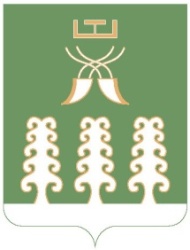 Администрация сельского поселенияШаранский сельсоветмуниципального районаШаранский районРеспублики Башкортостанс. Шаран ул.Красная,9 тел.(34769) 2-20-43e-mail:sssharanss@yandex.ruhttp://www.sharan.sharan-sovet.ru